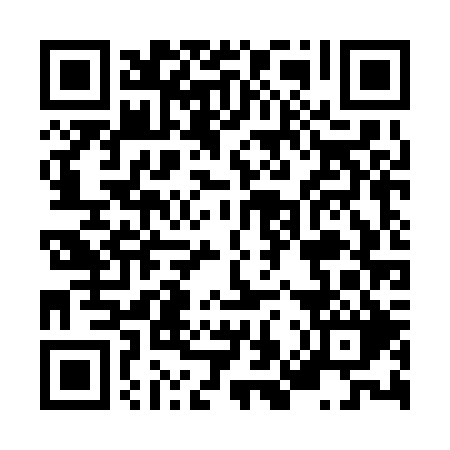 Prayer times for Sao Joao da Boa Vista, BrazilWed 1 May 2024 - Fri 31 May 2024High Latitude Method: NonePrayer Calculation Method: Muslim World LeagueAsar Calculation Method: ShafiPrayer times provided by https://www.salahtimes.comDateDayFajrSunriseDhuhrAsrMaghribIsha1Wed5:106:2612:043:185:426:542Thu5:106:2612:043:185:426:533Fri5:106:2712:043:175:416:534Sat5:116:2712:043:175:416:525Sun5:116:2712:043:165:406:526Mon5:116:2812:043:165:396:527Tue5:126:2812:043:165:396:518Wed5:126:2912:043:155:386:519Thu5:126:2912:043:155:386:5010Fri5:136:2912:043:155:376:5011Sat5:136:3012:043:145:376:5012Sun5:136:3012:033:145:366:4913Mon5:146:3112:033:145:366:4914Tue5:146:3112:033:135:366:4915Wed5:146:3212:043:135:356:4816Thu5:156:3212:043:135:356:4817Fri5:156:3312:043:125:346:4818Sat5:156:3312:043:125:346:4719Sun5:166:3312:043:125:346:4720Mon5:166:3412:043:125:336:4721Tue5:166:3412:043:115:336:4722Wed5:176:3512:043:115:336:4723Thu5:176:3512:043:115:336:4624Fri5:176:3612:043:115:326:4625Sat5:186:3612:043:115:326:4626Sun5:186:3612:043:115:326:4627Mon5:186:3712:043:115:326:4628Tue5:196:3712:053:105:326:4629Wed5:196:3812:053:105:316:4630Thu5:196:3812:053:105:316:4631Fri5:206:3912:053:105:316:46